l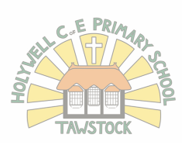 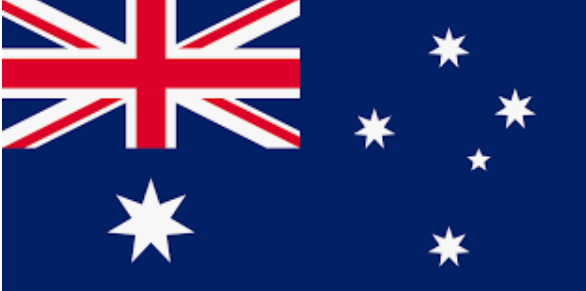 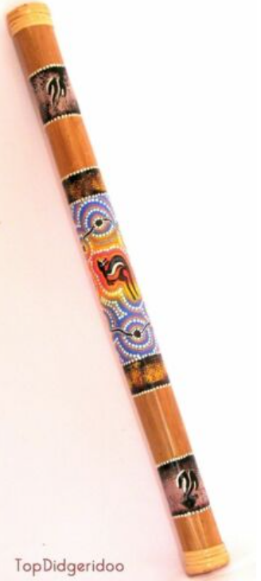 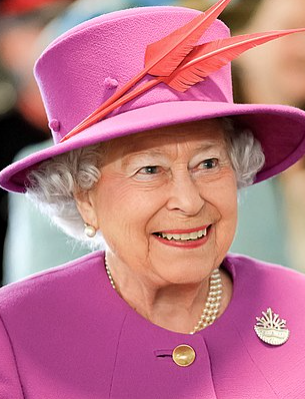 